Финансово-экономическое обоснованиек государственной программе Ханты-Мансийскогоавтономного округа – Югры «Доступная среда»                                    Государственная программа Ханты-Мансийского автономного 
округа – Югры «Доступная среда» (далее – государственная программа) утверждена постановлением Правительства Ханты-Мансийского автономного округа – Югры (далее – автономный округ) от 05.10.2018            № 340-п и предусматривает реализацию следующих подпрограмм:подпрограмма I. Обеспечение доступности организаций социальной сферы (далее – подпрограмма I), направленная на повышение уровня доступности приоритетных объектов и услуг в приоритетных сферах жизнедеятельности инвалидов и других маломобильных групп населения;подпрограмма II. Совершенствование системы комплексной реабилитации и абилитации инвалидов, в том числе детей-инвалидов (далее – подпрограмма II), направленная на повышение уровня обеспеченности инвалидов реабилитационными и абилитационными услугами;подпрограмма III. Обеспечение комплексного сопровождения людей с инвалидностью.Государственная программа определяет цели, задачи и мероприятия, направленные на обеспечение беспрепятственного доступа к приоритетным объектам и услугам в приоритетных сферах здравоохранения, социальной защиты населения, труда и занятости, физической культуры и спорта, культуры, транспорта, образования, информации и связи, развитие реабилитационных и абилитационных услуг, финансовое обеспечение и механизмы реализации предусмотренных мероприятий, показатели их результативности. Общий объем финансирования государственной программы                 составляет 1 292 273,7 тыс. рублей, из них из бюджета автономного округа – 1 271 021,5 тыс. рублей, из федерального бюджета в 2019 году – 10 582,6                      тыс. рублей, в 2020 году – 4 980,5 тыс. рублей, в 2021 году – 2 289,3 тыс. рублей, в 2022 году – 3 399,8 рублей в т.ч.:на реализацию подпрограммы I – 963 870,4 тыс. рублей, из них из бюджета автономного округа – 955 137,6 тыс. рублей, из федерального бюджета – 8 732,8 тыс. рублей, в том числе:в 2020 году – 142 701,0 тыс. рублей, из них средства федерального бюджета – 2 691,2 тыс. рублей;в 2021 году – 135 424,0 тыс. рублей;в 2022 году – 134 401,6 тыс. рублей;на реализацию подпрограммы II – 328 403,3 тыс. рублей, из них из бюджета автономного округа – 315 883,9 тыс. рублей, из федерального бюджета – 12 519,4 тыс. рублей, в том числе:в 2020 году – 43 854,0 тыс. рублей, из них средства федерального бюджета – 2 289,3 тыс. рублей;2021 году – 48 439,8 тыс. рублей, из них средства федерального бюджета – 2 289,3 тыс. рублей;2022 году – 50 572,7 тыс. рублей, из них средства федерального бюджета – 3 399,8 тыс. рублей;Объем ресурсного обеспечения на реализацию подпрограммы II распределен следующим образом:Департамент социального развития автономного округа – 41 641,2 тыс. рублей, в том числе:в 2020 году – 5 446,6 тыс. рублей, из них средства федерального бюджета – 374,3 тыс. рублей;в 2021 году – 5 446,6 тыс. рублей, из них средства федерального бюджета – 374,3 тыс. рублей;в 2022 году – 6 694,5 тыс. рублей, из них средства федерального бюджета – 599,8 тыс. рублей;Департамент труда и занятости населения автономного округа – 61 198,9 тыс. рублей, в том числе:в 2020 году – 7 801,6 тыс. рублей;в 2021 году – 10 144,5 тыс. рублей;в 2022 году – 10 144,5 тыс. рублей;Департамент образования и молодежной политики автономного округа – 69 631,1 тыс. рублей, в том числе:в 2020 году – 8 784,6 тыс. рублей, из них средства федерального бюджета – 383,0 тыс. рублей;в 2021 году – 10 527,5 тыс. рублей, из них средства федерального бюджета – 383,0 тыс. рублей;в 2022 году – 10 704,5 тыс. рублей, из них средства федерального бюджета – 560,0 тыс. рублей;Департамент культуры автономного округа – 40 226,2 тыс. рублей, в том числе:в 2020 году – 5 455,3 тыс. рублей, из них средства федерального бюджета – 383,0 тыс. рублей.в 2021 году – 5 455,3 тыс. рублей, из них средства федерального бюджета – 383,0 тыс. рублей.в 2022 году – 5 632,3 тыс. рублей, из них средства федерального бюджета – 560,0 тыс. рублей;Департамент здравоохранения автономного округа – 40 101,8 тыс. рублей, в том числе:в 2020 году – 5 455,3 тыс. рублей, из них средства федерального бюджета – 383,0 тыс. рублей.в 2021 году – 5 955,3 тыс. рублей, из них средства федерального бюджета – 383,0 тыс. рублей.в 2022 году – 6 132,3 тыс. рублей, из них средства федерального бюджета – 560,0 тыс. рублей;Департамент физической культуры и спорта автономного               округа – 36 504,3 тыс. рублей, в том числе:в 2020 году – 5 455,3 тыс. рублей, из них средства федерального бюджета – 383,0 тыс. рублей;в 2021 году – 5 455,3 тыс. рублей, из них средства федерального бюджета – 383,0 тыс. рублей.в 2022 году – 5 632,3 тыс. рублей, из них средства федерального бюджета – 560,0 тыс. рублей;Департамент информационных технологий автономного округа – 39 099,8 тыс. рублей, в том числе:в 2020 году – 5 455,3 тыс. рублей, из них средства федерального бюджета – 383,0 тыс. рублей.в 2021 году – 5 455,3 тыс. рублей, из них средства федерального бюджета – 383,0 тыс. рублей.в 2022 году – 5 632,3 тыс. рублей, из них средства федерального бюджета – 560,0 тыс. рублей.В 2021 году в рамках государственной программы будут профинансированы следующие мероприятия:по подпрограмме I:мероприятие 1.1. «Обеспечение условий инвалидам для беспрепятственного доступа к объектам социальной инфраструктуры посредством проведения комплекса мероприятий по дооборудованию и адаптации объектов, в том числе создание условий для получения детьми-инвалидами качественного образования» – 33 823,0 тыс. рублей;мероприятие 1.2. «Обеспечение доступности предоставляемых инвалидам услуг с учетом имеющихся у них нарушений, в том числе создание условий для получения детьми-инвалидами качественного образования» – 9 154,6 тыс. рублей;мероприятие 1.3. «Модернизация автобусного парка общего пользования для перевозки инвалидов и других маломобильных групп населения» – 40 380,6 тыс. рублей;мероприятие 1.4. «Информационно-методическое и кадровое обеспечение системы реабилитации и социальной интеграции инвалидов» – 35 487,0 тыс. рублей;мероприятие 1.5. «Проведение общественно-просветительских кампаний по распространению идей, принципов и средств формирования доступной среды для инвалидов» – 16 578,8 тыс. рублей;мероприятие 1.6. «Создание базовой профессиональной образовательной организации, обеспечивающей поддержку региональной системы инклюзивного профессионального образования инвалидов» –
0,0 тыс. рублей;по подпрограмме II:мероприятие 2.1. «Определение потребности инвалидов, в том числе детей-инвалидов, в реабилитационных и абилитационных услугах, услугах ранней помощи» – 0,0 тыс. рублей;мероприятие 2.2. «Формирование условий для повышения уровня профессионального развития и занятости, включая сопровождаемое содействие занятости, инвалидов, в том числе детей-инвалидов» – 2 318,15 тыс. рублей;мероприятие 2.3. «Формирование и поддержание в актуальном состоянии нормативной правовой и методической базы по организации системы комплексной реабилитации и абилитации инвалидов, в том числе детей-инвалидов, а также ранней помощи» – 650,0 тыс. рублей;мероприятие 2.4. «Формирование условий для развития системы комплексной реабилитации и абилитации инвалидов, (детей-инвалидов), в том числе ранней помощи и сопровождаемого проживания инвалидов» – 45 471,3 тыс. рублей, из них средства федерального бюджета – 2 289,3 тыс. рублей;по подпрограмме III:мероприятие 3.1. «Нормативно-правовое и организационно-методическое обеспечение комплексного сопровождения инвалидов» – 0,0 тыс. рублей;мероприятие 3.2. «Обеспечение комплексного сопровождения инвалидов при получении услуг медицинской, социальной, социокультурной реабилитации, мероприятий по общему и профессиональному образованию, занятости, физической культуры и спорта» – 0,0 тыс. рублей;мероприятие 3.3. «Обеспечение реализации мероприятий, направленных на просвещение общества, укрепление уважения прав и достоинства инвалидов, поддержку семей инвалидов, общественную активность инвалидов»В 2021 году объем финансирования государственной программы составит 183 863,8,0 тыс. рублей, из них из федерального бюджета – 2 289,3 тыс. рублей, в т.ч.:на реализацию подпрограммы I – 142 701,0 тыс. рублей, из них из бюджета автономного округа – 140 009,8 тыс. рублей, из федерального бюджета – 2 691,2 тыс. рублей;на реализацию подпрограммы II – 43 854,0 тыс. рублей, из них из бюджета автономного округа – 41 564,7 тыс. рублей, из федерального бюджета – 2 289,3 тыс. рублей.Постановлением Правительства Ханты-Мансийского автономного округа – Югры от 21.02.2020 № 39-п «О внесении изменений в постановление Правительства Ханты-Мансийского автономного 
округа – Югры от 5 октября 2018 года № 340-п «О государственной программе Ханты-Мансийского автономного округа – Югры «Доступная среда» внесены изменения в государственную программу в части перераспределения сложившейся экономии между соисполнителями государственной программы.Объем ресурсного обеспечения на приоритетные сферы жизнедеятельности распределен следующим образом: Департамент социального развития автономного округа – 153 725,4 тыс. рублей, в том числе в 2020 году – 20 242,8 тыс. рублей, из них средства федерального бюджета – 374,3 тыс. рублей, в том числе:на реализацию подпрограммы I – 112 084,2 тыс. рублей, в том числе в 2020 году – 14 796,2 тыс. рублей, из них средства бюджета автономного округа – 14 878,4 тыс. рублей;на реализацию подпрограммы II – 41 641,2 тыс. рублей, в том числе в 2020 году – 5 446,6 тыс. рублей, из них средства бюджета автономного округа – 7 594,7 тыс. рублей, из федерального бюджета – 374,3 тыс. рублей.Департамент труда и занятости населения автономного округа – 116 562,6 тыс. рублей, в том числе в 2020 году – 13 141,1 тыс. рублей, в том числе:на реализацию подпрограммы I – 55 363,7 тыс. рублей, в том числе в 2020 году – 5 399,5 тыс. рублей, из них средства бюджета автономного округа – 5 399,5 тыс. рублей;на реализацию подпрограммы II – 61 198,9 тыс. рублей, в том числе в 2020 году – 7 801,6 тыс. рублей, из них средства бюджета автономного округа – 7 801,6 тыс. рублей. Департамент образования и молодежной политики автономного округа – 135 890,1 тыс. рублей, в том числе в 2020 году – 18 617,5 тыс. рублей, из них средства федерального бюджета – 2 473,0 тыс. рублей, в том числе:на реализацию подпрограммы I – 66 259,0 тыс. рублей, в том числе в 2020 году – 9 832,9 тыс. рублей, из них средства бюджета автономного округа – 9 600,0 тыс. рублей, из федерального бюджета – 2 090,0 тыс. рублей;на реализацию подпрограммы II – 69 631,1 тыс. рублей, в том числе в 2020 году – 8 784,6 тыс. рублей, из них средства бюджета автономного округа – 8 401,6 тыс. рублей, из федерального бюджета – 383,0 тыс. рублей.Департамент культуры автономного округа – 109 850,2 тыс. рублей, в том числе в 2020 году – 16 649,6 тыс. рублей, из них средства федерального бюджета – 383,0 тыс. рублей, в том числе:на реализацию подпрограммы I – 69 624,0 тыс. рублей, в том числе в 2020 году – 11 194,3 тыс. рублей, из них средства бюджета автономного округа – 11 194,3 тыс. рублей;на реализацию подпрограммы II – 40 226,2 тыс. рублей, в том числе в 2020 году – 5 455,3 тыс. рублей, из них средства бюджета автономного округа – 5 072,3 тыс. рублей, из федерального бюджета – 383,0 тыс. рублей.Департамент здравоохранения автономного округа – 89 140,4 тыс. рублей, в том числе в 2020 году – 10 955,3 тыс. рублей, из них средства федерального бюджета – 383,0 тыс. рублей, в том числе:на реализацию подпрограммы I – 49 038,6 тыс. рублей, в том числе в 2020 году – 5 500,0 тыс. рублей, из них средства бюджета автономного округа – 5 500,0 тыс. рублей;на реализацию подпрограммы II – 40 101,8 тыс. рублей, в том числе в 2020 году – 5 455,3 тыс. рублей, из них средства бюджета автономного округа – 5 072,3 тыс. рублей, из федерального бюджета – 383,0 тыс. рублей.Департамент физической культуры и спорта автономного               округа – 356 478,1 тыс. рублей, в том числе в 2020 году – 65 424,6 тыс. рублей, из них средства федерального бюджета – 984,2 тыс. рублей, в том числе:на реализацию подпрограммы I – 319 973,8 тыс. рублей, в том числе в 2020 году – 59 969,3 тыс. рублей, из них средства бюджета автономного округа – 59 368,0 тыс. рублей, из федерального бюджета – 601,2 тыс. рублей;на реализацию подпрограммы II – 36 504,3 тыс. рублей, в том числе в 2020 году – 5 455,3 тыс. рублей, из них средства бюджета автономного округа – 5 072,3 тыс. рублей, из федерального бюджета – 383,0 тыс. рублей.Департамент дорожного хозяйства и транспорта автономного              округа – 251 709,7 тыс. рублей, в том числе:на реализацию подпрограммы I – 251 709,7 тыс. рублей, в том числе в 2020 году – 30 380,6 тыс. рублей, из них средства бюджета автономного округа – 30 380,6 тыс. рублей.Департамент общественных и внешних связей автономного               округа – 39 817,4 тыс. рублей, в том числе:на реализацию подпрограммы I – 39 817,4 тыс. рублей, в том числе в 2020 году – 5 688,2 тыс. рублей, из них средства бюджета автономного округа – 5 688,2 тыс. рублей.Департамент информационных технологий автономного округа – 39 099,8 тыс. рублей, в том числе в 2020 году – 5 455,3 тыс. рублей, из них средства федерального бюджета – 383,0 тыс. рублей, в том числе::на реализацию подпрограммы II – 39 099,8 тыс. рублей, в том числе в 2020 году – 5 455,3 тыс. рублей, из них средства бюджета автономного округа – 5 072,3 тыс. рублей, из федерального бюджета – 383,0 тыс. рублей.В 2020 году в рамках государственной программы будут профинансированы следующие мероприятия:по подпрограмме I:мероприятие 1.1. «Обеспечение условий инвалидам для беспрепятственного доступа к объектам социальной инфраструктуры посредством проведения комплекса мероприятий по дооборудованию и адаптации объектов, в том числе создание условий для получения детьми-инвалидами качественного образования» – 34 897,8 тыс. рублей, из них средства федерального бюджета – 2 090,0 тыс. рублей;мероприятие 1.2. «Обеспечение доступности предоставляемых инвалидам услуг с учетом имеющихся у них нарушений, в том числе создание условий для получения детьми-инвалидами качественного образования» – 23 375,7 тыс. рублей, из них средства федерального бюджета – 601,2 тыс. рублей;мероприятие 1.3. «Модернизация автобусного парка общего пользования для перевозки инвалидов и других маломобильных групп населения» – 30 380,6 тыс. рублей;мероприятие 1.4. «Информационно-методическое и кадровое обеспечение системы реабилитации и социальной интеграции инвалидов» – 38 357,5 тыс. рублей;мероприятие 1.5. «Проведение общественно-просветительских кампаний по распространению идей, принципов и средств формирования доступной среды для инвалидов» – 15 689,4 тыс. рублей;мероприятие 1.6. «Создание базовой профессиональной образовательной организации, обеспечивающей поддержку региональной системы инклюзивного профессионального образования инвалидов» –
0,0 тыс. рублей;по подпрограмме II:мероприятие 2.1. «Определение потребности инвалидов, в том числе детей-инвалидов, в реабилитационных и абилитационных услугах, услугах ранней помощи» – 0,0 тыс. рублей;мероприятие 2.2. «Формирование условий для повышения уровня профессионального развития и занятости, включая сопровождаемое содействие занятости, инвалидов, в том числе детей-инвалидов» – 1 500,00 тыс. рублей;мероприятие 2.3. «Формирование и поддержание в актуальном состоянии нормативной правовой и методической базы по организации системы комплексной реабилитации и абилитации инвалидов, в том числе детей-инвалидов, а также ранней помощи» – 650,0 тыс. рублей;мероприятие 2.4. «Формирование условий для развития системы комплексной реабилитации и абилитации инвалидов, (детей-инвалидов), в том числе ранней помощи и сопровождаемого проживания инвалидов» – 41 704,0 тыс. рублей, из них средства федерального бюджета – 2 289,3 тыс. рублей;по подпрограмме III:мероприятие 3.1. «Нормативно-правовое и организационно-методическое обеспечение комплексного сопровождения инвалидов» – 0,0 тыс. рублей;мероприятие 3.2. «Обеспечение комплексного сопровождения инвалидов при получении услуг медицинской, социальной, социокультурной реабилитации, мероприятий по общему и профессиональному образованию, занятости, физической культуры и спорта» – 0,0 тыс. рублей;мероприятие 3.3. «Обеспечение реализации мероприятий, направленных на просвещение общества, укрепление уважения прав и достоинства инвалидов, поддержку семей инвалидов, общественную активность инвалидов»Директор                                                                                    Т.А. ПономареваИсполнитель:Главный специалист-эксперт отдела бюджетного планирования и экономики государственных учреждений Депсоцразвития Югры Зайцева Ольга Александровна, тел.(3467) 32-20-40 (доб.3643)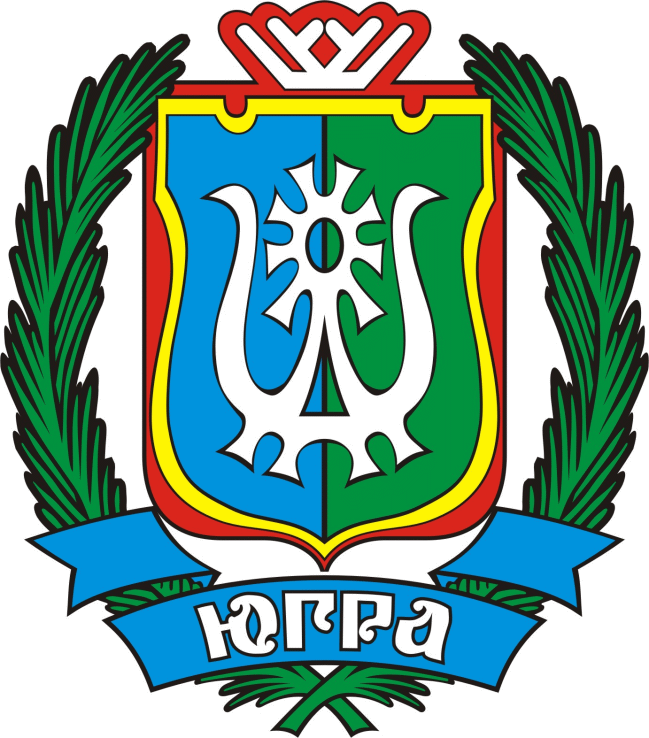 ДЕПАРТАМЕНТ СОЦИАЛЬНОГО РАЗВИТИЯХАНТЫ-МАНСИЙСКОГО АВТОНОМНОГО ОКРУГА - ЮГРЫ(ДЕПСОЦРАЗВИТИЯ ЮГРЫ)ДЕПАРТАМЕНТ СОЦИАЛЬНОГО РАЗВИТИЯХАНТЫ-МАНСИЙСКОГО АВТОНОМНОГО ОКРУГА - ЮГРЫ(ДЕПСОЦРАЗВИТИЯ ЮГРЫ)ул. Мира, дом . Ханты-МансийскХанты-Мансийский автономный округ - Югра(Тюменская область), 628006телефон: (3467) 32-93-15факс: (3467) 32-93-08e-mail:socprotect@admhmao.ru